短期气候趋势预测 洞口县气象台          (第12期)       2022年12月1日洞口县2022年12月气候趋势预测一、历年气候概述12月已属初冬季节，北方冷空气势力加强并逐渐控制我县，月平均气温降至8℃以下。少数年份有冰冻出现，半数以上年份可见初雪。该月是全年中降水最少的一个月，历年平均在45.8～55.6毫米之间，但年际差异仍较大，最多的年份169.1毫米（2010年），最少的年份如1999年，其雨量不足1毫米。二、月趋势预报预计12月平均气温7.5～8.5℃，较常年同期略偏高，月极端最低气温-3～0℃；月降水量30～40mm，较常年同期偏少3~5成，月雨（雪）日数9～11天。预计12月主要冷空气及降水过程出现在：上旬初、上旬中期、中旬中期、下旬后期。全县月平均气温、降水量预测月降水量及平均气温预测表四、12月上旬预报预计上旬平均气温9.0℃左右，接近常年同期，极端最低气温-1～-2℃；旬降水量15～20毫米，接近常年同期略偏多，旬雨日5～6天。旬内主要天气过程：1日受冷空气影响，我县有冻雨或雨夹雪；3日至7日受切变线和暖湿气流的影响，我县多阴雨天气；8日至旬末天气转好。五、对策与建议1.12月中下旬降水偏少，冷空气势力较弱，空气污染扩散条件较差，需防范雾、霾天气对交通及人体健康的不利影响。2.12月中下旬干旱重新发展的可能性较大，需加强水资源调度管理。3.需防范道路交通、电力保供、疫情防控和取暖安全等方面不利影响。    要素值区域月降水量(mm)月降水量(mm)月降水量(mm)月平均气温(℃)月平均气温(℃)月平均气温(℃)    要素值区域历年平均预测值趋势历年平均预测值趋势洞口55.630~40偏少3至5成7.68.0略高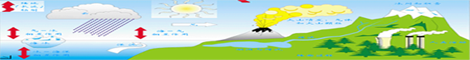 